Example checklists for AuditsUse these samples or draft your own energy audit checklist[Organization Name] – [Facility Name]Sample Energy Audit ChecklistLighting:Is your facility if using the most energy efficient lighting options?Are there areas that have unnecessary lighting?Are you making use of natural sunlight?Does facility use current available lighting effectively?Have you installed lighting management equipment such as dimmers, timers and sensors?Building Envelope:Do you rent or own your facility?Is the property owner willing to support energy efficient improvements?Is the building well insulated?Does weather stripping around doors and windows need to be replaced?Are there open doors around loading docks, refrigerated storage, or other frequently accessed areas?Heating and Cooling:Are furnaces, boilers and air conditioning systems operating efficiently?Do you have a regular maintenance and update schedule for these and other systems?Are filters replaced regularly?Is the building properly ventilated?Motors and Equipment:Is your equipment maintained so that it is operating at maximum efficiency?Is equipment load compatible with manufacturer specifications?Are machines shut down when not in use?Are fan belts at the proper tension and in good condition?Energy Behavior:Are lights, fans and equipment (computer, printers, etc.) turned off when not in use?Are building temperatures set back when not in use?Are thermostats set to higher or lower than necessary in summer and winter?Also, the following guide from the Bonneville Power Administration has a more comprehensive example:  http://www.bpa.gov/Energy/N/industrial/pdf/audit_guide.pdf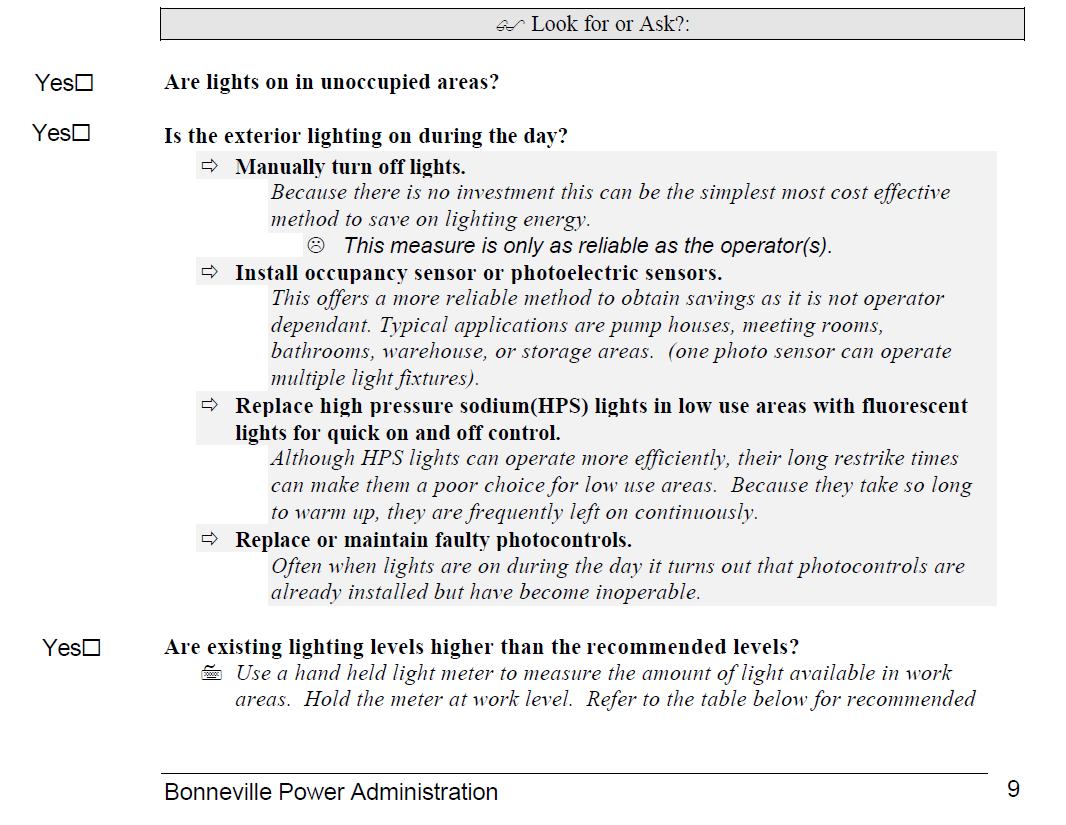 